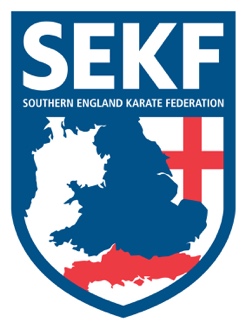 Dear parents/StudentsPlease find below the course dates and times for October.Saturday course for Poole area studentsThere will be a special course on Saturday 15th October at the Ashdown Leisure Centre, (Adastral Rd, Canford Heath. BH17 8PY).This course will be aimed at stances and perfecting your new kata for your next belt (or tag) and is vital if you wish to grade in December.		White to Green tag	-	10.00am – 11.00am		Green Belt & Above	-	11.00am – 12.00pm Saturday course for New Forest area studentsThere will be a special course on Saturday 15th October at New Milton Health & Leisure Centre, (Gore Road, New Milton BH25 6RR).This course will be aimed at stances and perfecting your new kata for your next belt (or tag) and is vital if you wish to grade in December.		White & Red belts	-	2.00 – 3.00pm	      Yellow belt to Green tags	-	3.00 – 4.00pm                      Green belt & Above      -          4.00 – 5.00pmAdvanced CourseThere will be an advanced course for Blue belt & above, and Squad members only, to be held at New Milton Health and Leisure Centre. (Gore road, BH25 6RR).                                                 Date:   Sunday 16th October				Time:  11.00am – 1.00pm				Cost:   £12.00If you have any queries, please do not hesitate to contact us:  COLLIN  -           collinrudkin@btinternet.com  - 01202 893 633 / 07966 303585     DANNY   -            07813 329 710